Department of Human Resources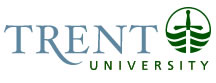 OPSEU Job DescriptionJob Title:		Print Shop Operations AssistantJob Number: 		SO-319NOC:			7381Band:			3Department:		Financial ServicesSupervisor Title:	Manager, Print & Retail ServicesLast Reviewed:	November 24, 2015Job PurposeReporting to the Manager, Print & Retail Services, the Print Shop Operations Assistant assists in the operations of the Print Shop, providing customer service by processing print requisitions and copying requests.Key ActivitiesOperates colour copier, electronic printing press, fax machine and bindery equipment.Communicates with clients by phone or at the Print & Post front counter, answering questions on printing, copying and bindery needs.Programs vendor cards for University photocopiers.  Obtains photocopier readings from all University copiers and reports those readings to copier vendor for billing purposes.Processes printing requests, office supply orders and photocopier supply orders.Education Secondary school diploma required.Experience RequiredMinimum 6 months experience working in a related field such as an administrative or office environment; demonstrated experience working with photocopiers, printers, fax machines, etc.Intermediate level of computer skills; proficiency in MS Word, Excel and PowerPointCommunicationIndicate the title(s) of individuals internal and external to the University that the incumbent communicates with on a regular basis.  Provide a brief description of the purpose for communicating with these individualsInternal ContactFaculty, staff, students - consult and advise on printing requests.External Contacts:External Clients - advise on printing requestsMotor/ Sensory SkillsIndicate the level of proficiency or precision in motor or sensory skills required by the job.  Examples include but are not limited to: small/large movement to operate machinery; coordinated movement; equilibrium to maintain balance; dexterity to grasp, move, assemble objects or operate equipment; hearing, sight, touch, smell, taste.  Provide a brief description of tasks performed that require motor/sensory skills. Motor Skills:Skill Type		Job RequiringFine Motor Skills	Electronic duplicator and assorted bindery equipment, requires accuracy and precise movements.oordination		Loading equipment with paper, chemicals, toner, specific ink coloursEquilibrium		Unloading, moving shelving, packing paper for print jobs and office suppliesSensory Skills:Skill Type		Job RequiringHearing		Constant high noise level, interpret unusual noises in equipmentSeeing			Mix and match ink colours, constantly checking quality, matchpaper colour with bindery materialsSmell			Fumes from tonersTouch			Texture of paper stock,  precise settings on machineryEffortIndicate the physical and/or mental demands of the position in the ordinary course of performing the role. Examples include but are not limited to: lifting, moving, carrying, pushing/pulling, reaching, kneeling, remaining motionless, sustained concentration or focus.  Provide a brief description of the tasks performed that are physically and/or mentally demanding.Mental Effort:Description	Job Tasks RequiredSeeing		Constantly monitor quality of printed materialsListening	Continuous interruptions by phone, front counterSmell			Constant odours within shopPhysical Effort:Description	Job Tasks RequiredStanding	Running all print shop equipmentBending	Adjusting equipment to produce qualityLifting		Unloading boxes of paperCarrying	Boxes of paper, office supplies, finished printed materialsSitting		Collating and packaging orderWorking ConditionsIndicate any physical and psychological conditions of the position that make the job unpleasant, disagreeable and/or hazardous to health and well-being.  Describe the nature, frequency and duration of exposure.Psychological Conditions:Condition	Lack of controlPriorities	Interruptions		Physical Conditions:Condition	Constant exposure to load noises, fumes and machinery